Телескоп Xiaomi Celestron Astronomical Telescope SCTW-80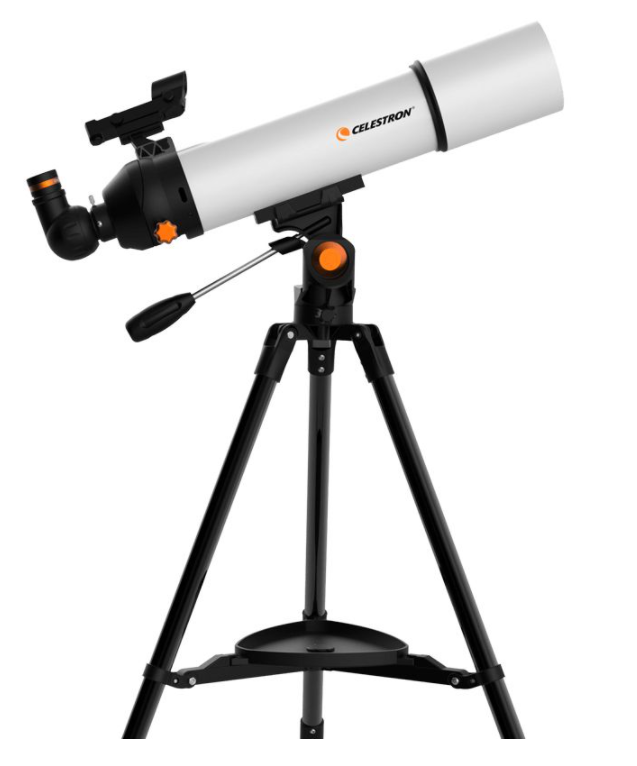 Класс:	ПолноразмерныйКратность приближения:	26x-50xДиаметр объектива:	80 ммУдаропрочный корпус:	НетОснащение:	Стабилизатор изображенияДополнительные функции:	Двойная фокусировка, Крепление на штатив, Штатив в комплектеДополнительно:	Антибликовое FMC покрытие объективаАсферический окуляр 1: 23 мм (21.7-кратное увеличение)Асферический окуляр 2: 10 мм (50-кратное увеличение)Зенитное зеркало: 90°Угол обзора: 60°Держатель для смартфонаШтатив (материал): нержавеющая стальВес:	7.9 кгСтрана производитель:	КитайКомплектация:	Телескоп, штатив, окуляр 23 мм , окуляр 10 мм, зенитное зеркало, подставка штатива для принадлежностей, держатель для смартфона, чехол для телескопа, чехол для штатива